      АВТ ТРАКС        официальный дилер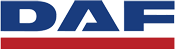 ПРЕДЛАГАЕТАКБ TRP Xtreme Power по выгодным ценам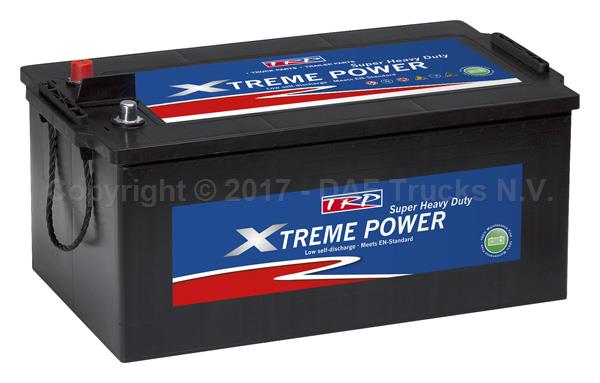 - Высочайший стандарт качества;                 - не нуждаются в техническом обслуживании;     Срок действия акции с 23.01.2017 г.  по 27.02.2017 г.- Мы рекомендуем выполнять проверку аккумуляторной батареи каждый раз при снятии ее с автомобиля, чтобы убедиться в том, что осуществляемая Вами замена отвечает электрическим потребностям автомобиля (которые могут значительно различаться из-за разнообразия конфигураций электрических потребителей и шасси на современных коммерческих автомобилях)                                                                                                                                                                                                      Запасная часть:TRP Xtreme Power 225 AhTRP Xtreme Power 180 AhОписание:Необслуживаемая аккумуляторная батареяНеобслуживаемая аккумуляторная батареяЭлектрический заряд (Ач):225180,00Ток холодного запуска (A):11501000Напряжение (В):1212Качество аккумуляторной батареи:Xtreme power, super heavy duty, необслуживаемыйXtreme power, super heavy duty, необслуживаемыйETN:725 103 115680 103 100Длина (мм):518513,00Высота (мм):242223,00Ширина (мм):276223,00АКЦИОННАЯ ЦЕНА  (с установкой в СТО)15 100 руб.11 990 руб.Без установки15 500 руб.12 500 руб.